Zápis z 2. setkání mezioborové platformy v Kutné HořeProgram: 9:00 – 11:00Bc. et Bc. Alžběta Brychtová, DiS.:představení loga a názvu mezioborové platformy a jeho schválenípředání informací z Konference služeb sociální prevence, která proběhla 16.4.2019 v Praze Pořadatelem konference byla Asociace poskytovatelů sociálních služeb ČR. Stěžejním tématem konference byla spolupráce mezi NZDM, SASRD a OSPODy.Předání informací o plánovaných aktivitách Sekce služeb péče o ohrožené dítě Asociace poskytovatelů sociálních služeb ČR: Během září by měl proběhnout kulatý stůl na téma spolupráce výše uvedených, jehož výstupem bude doporučený postup a příklady dobré praxe včetně vzorů trojdohod. Ke kulatému stolu budou přizvány také kurátorky pro mládež z OSPOD Kutná Hora, které byly přítomny na tomto setkání sekce.Diskusní téma 2. setkání mezioborové platformy:Tématem se tentokrát stalo rizikové chování mládeže v Kutné Hoře. Zástupce Městské Policie Kutná Hora informoval účastníky setkání o kompetencích strážníků v oblasti řešení situací souvisejících s užíváním alkoholu nebo jiných návykových látek. Kurátorky pro mládež z OSPOD v Kutné Hoře (Mgr. Kociánová a Mgr. Pudilová) předaly informace o zákonu o sociálně-právní ochraně dětí. Účastníci si mohli udělat představu o tom, jak se postupuje při spolupráci s rodinou s ohroženým dítětem.Termín příštího setkání mezioborové platformy „Na jedné lodi“:Termín je stanoven na čtvrtek 19.9.2019 od 9:00 – 11:00. Dle dohody termín připomenu ještě cca týden před setkáním e-mailem.Nově se mezi spolupracující organizace zařadilo Centrum psychologicko-sociálního poradenství Středočeského kraje a ZŠ Kamenná stezka Kutná Hora.Na programu příštího setkání bude prezentace činnosti Poradny pro oběti trestných činů PMS zastoupená paní Mgr. Čápovou.Se srdečným pozdravemBc. et Bc. Alžběta Brychtová, DiS.vedoucí NZDM ArchaTel. : 734 589 759Příloha č. 1: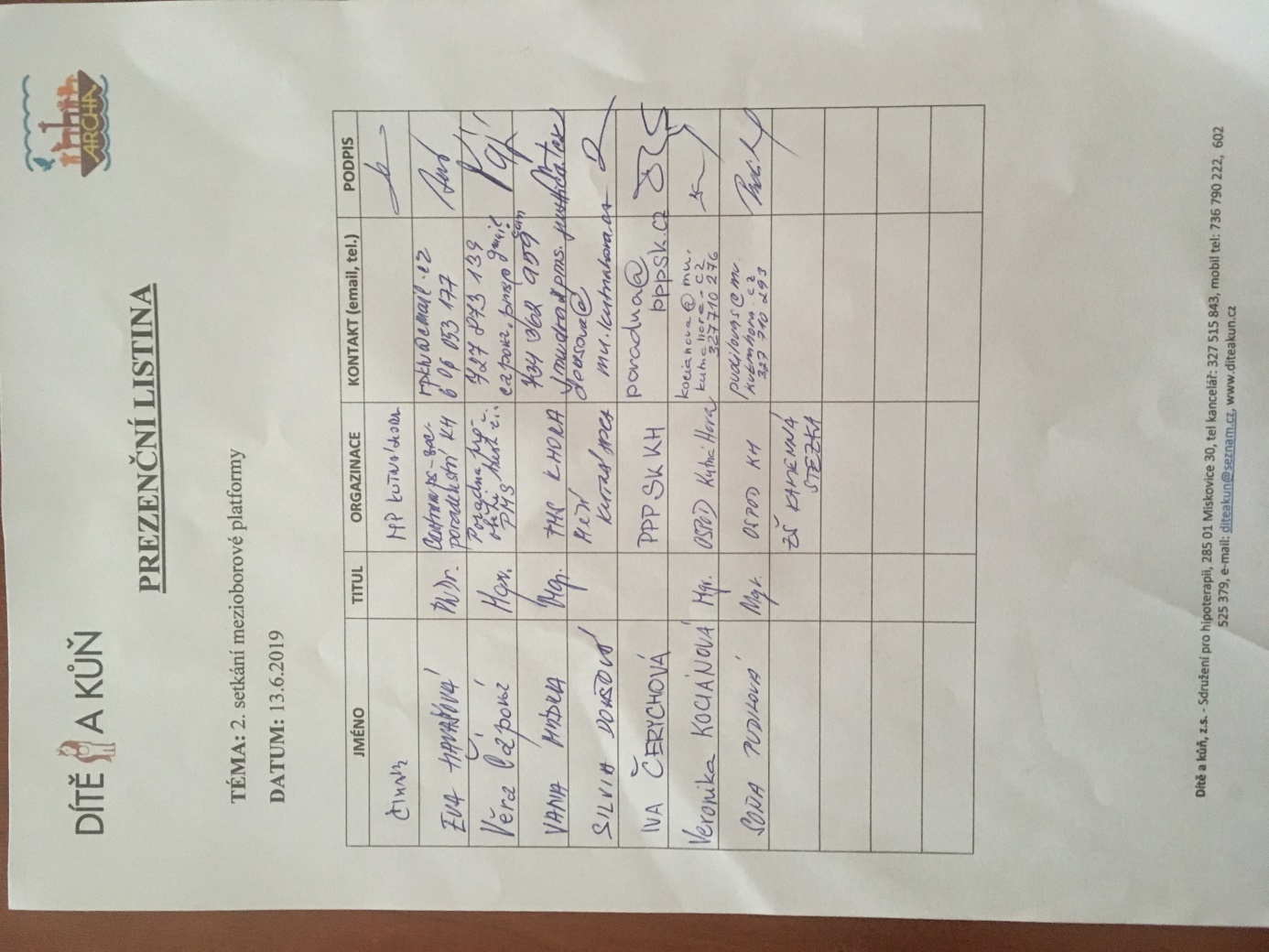 Příloha č.2 :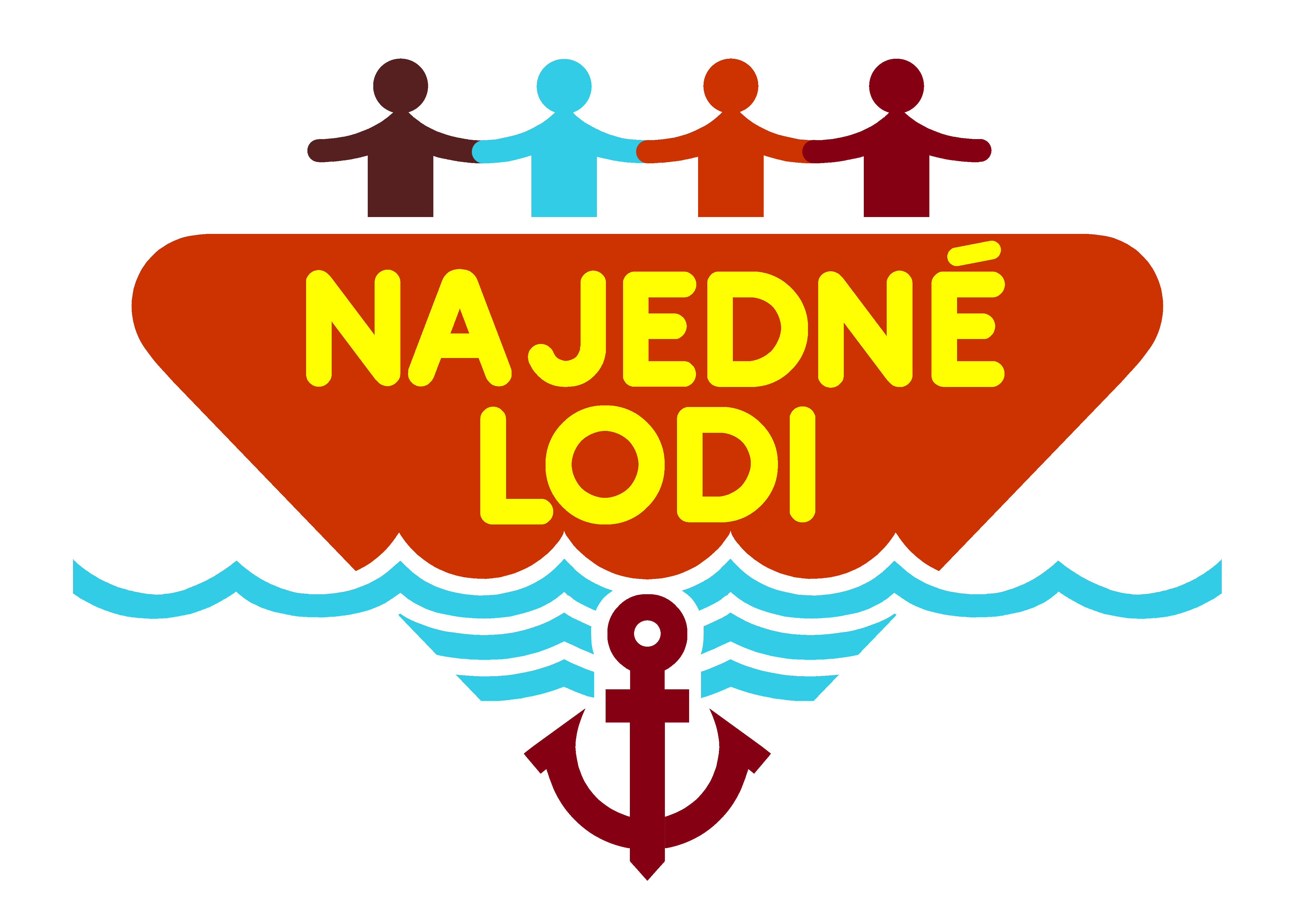 